ЗАДАНИЕ 1:Ответьте на вопросы (требуется ответить КРАТКО, на основе ТЕОРЕТИЧЕСКОГО МАТЕРИАЛА по теме).Случай из практики (к вопросу №13): в 1999 году, на волне роста заболеваемости наркоманией в городе Оренбурге специалистами наркологического диспансера при помощи спонсоров был издан большим тиражом специальный буклет для родителей с целью предупреждения взрослого населения об особенностях проявления наркомании, опасности такого явления и признаках приобщения подростков к наркотикам, призванных насторожиться  и вовремя принять необходимые меры. Несмотря на наличие предупреждающей надписи на буклете «Только для педагогов и родителей!», некоторые чиновники по своему усмотрению распорядились раздать часть буклетов учащимся подросткам, что вызвало обратный эффект – привлечение дополнительного внимания и повышения интереса к наркотикам.ЗАДАНИЕ 2: Прочитайте задачи, ответьте на вопросы, впишите ответы в соответствующие строки таблицы (требования к тексту – кегль 12, шрифт Times New Roman, одинарный межстрочный интервал).ЗАДАНИЕ 3:Проанализируйте представленный ниже буклет (сканированная копия), определите, насколько он соответствует требованиям к профилактическим материалам (подробная информация о требованиях к профилактическим материалам содержится в теоретических материалах по теме 2 модуля 3, вопрос 7). Заполните отчет согласно приложенной форме (требования к тексту – кегль 12, шрифт Times New Roman, одинарный межстрочный интервал). В качестве примера под формой отчета приложен образец выполнения подобной работы. Еще один пример заполненного отчета прикреплен в информационной системе, вместе в разделе с теоретическими материалами по модулю 3. ОТЧЕТ (форма)БУКЛЕТ (1 сторона)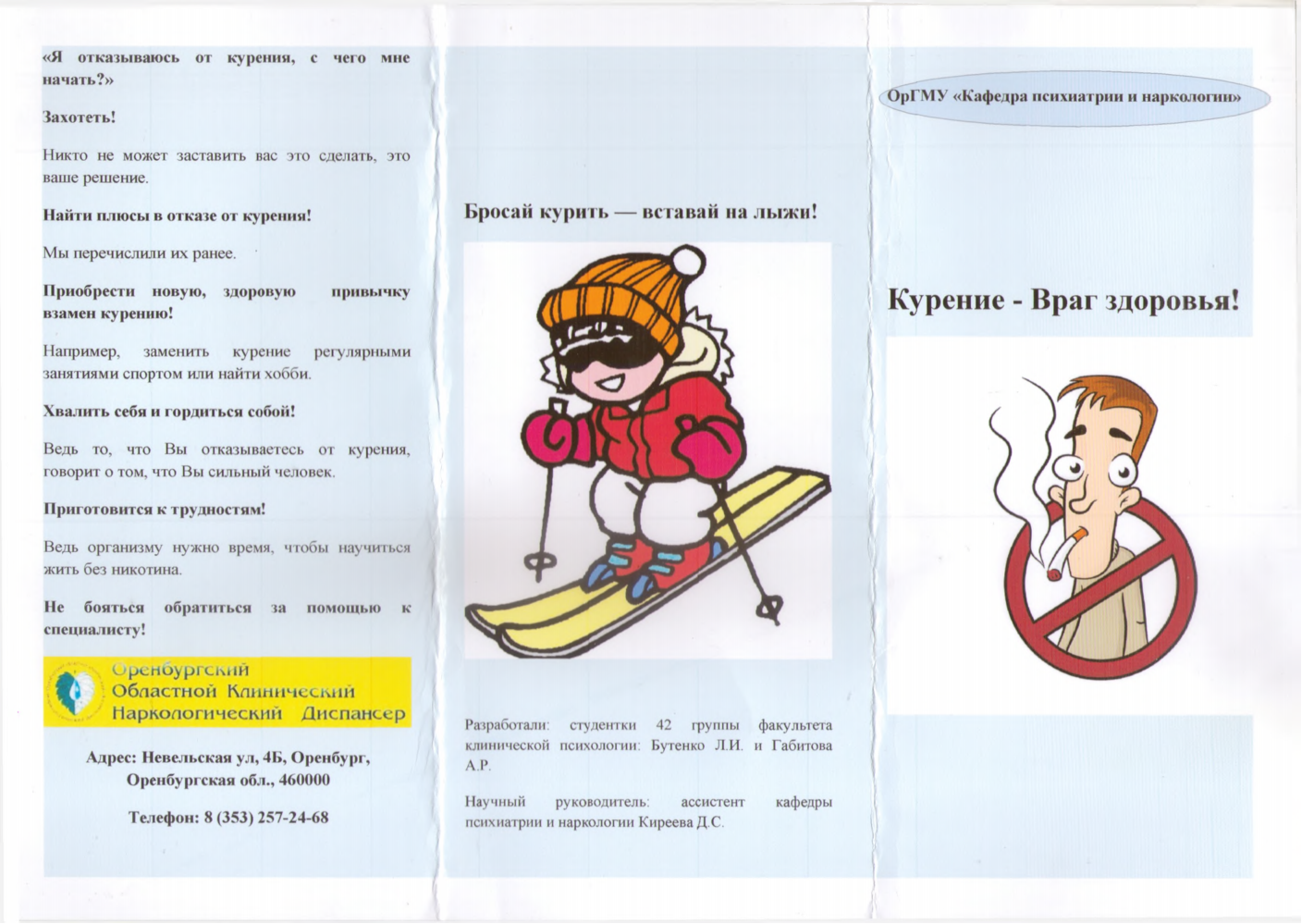 БУКЛЕТ (2 сторона)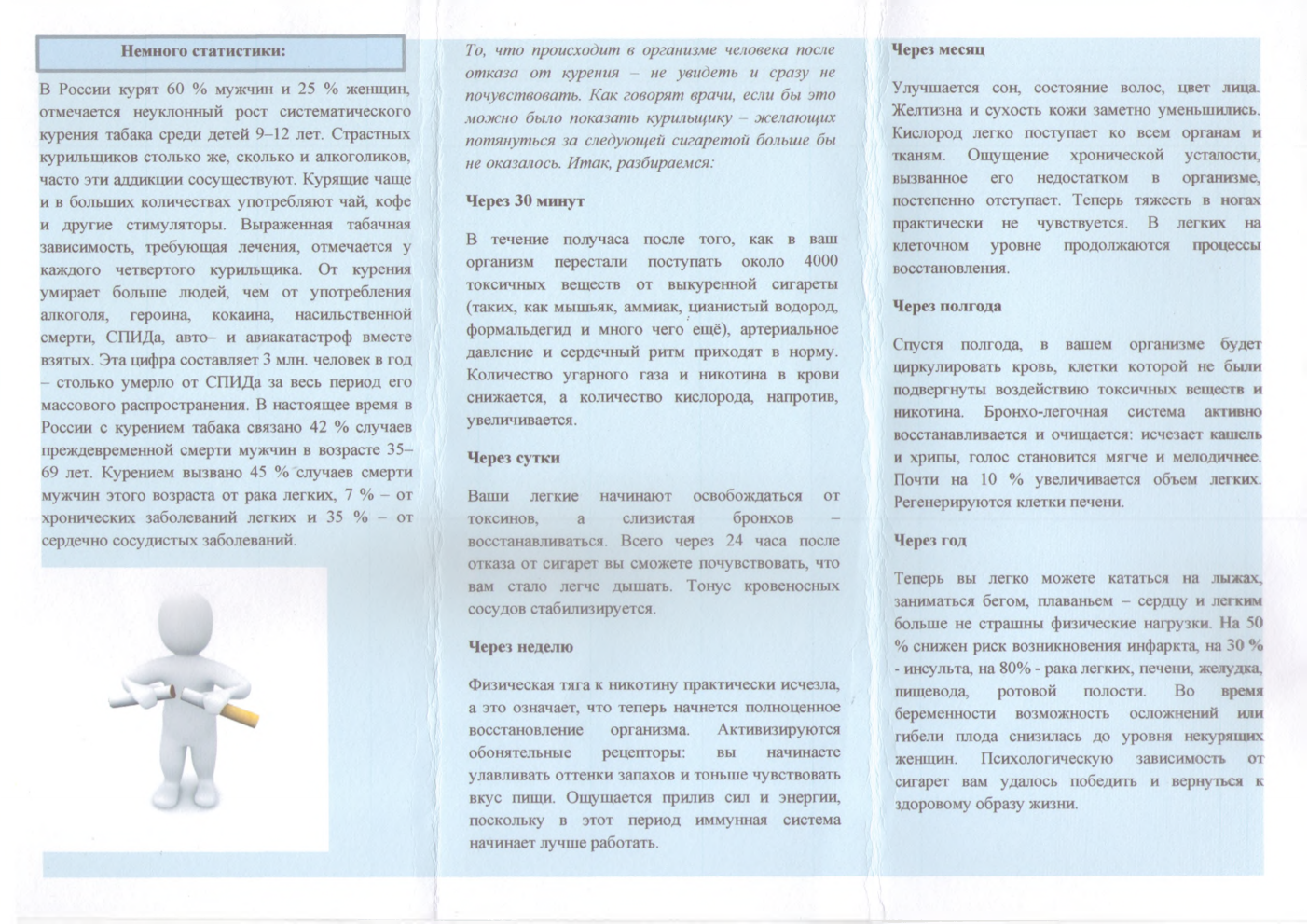 ОБРАЗЕЦДля анализа и оценки были присланы макеты баннеров (цель разработчиков – пропаганда здоровых интересов, ценностей и целей в жизни и, как следствие, – позитивная профилактика зависимостей).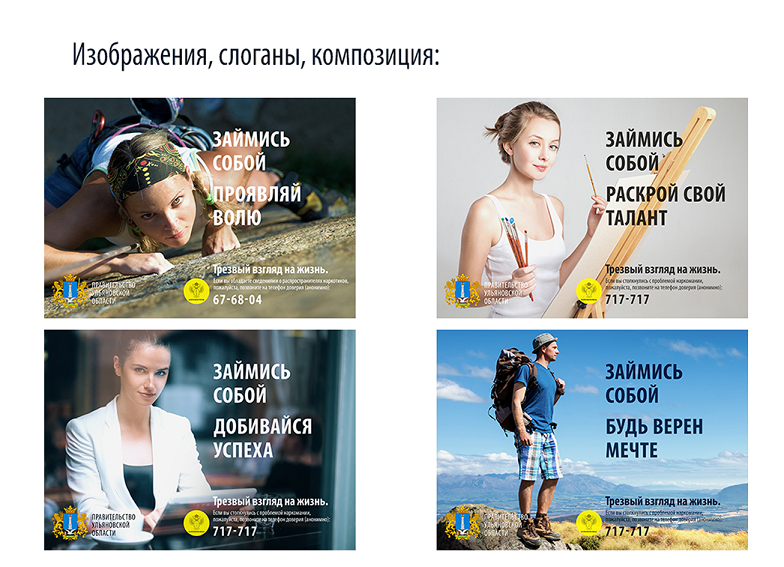 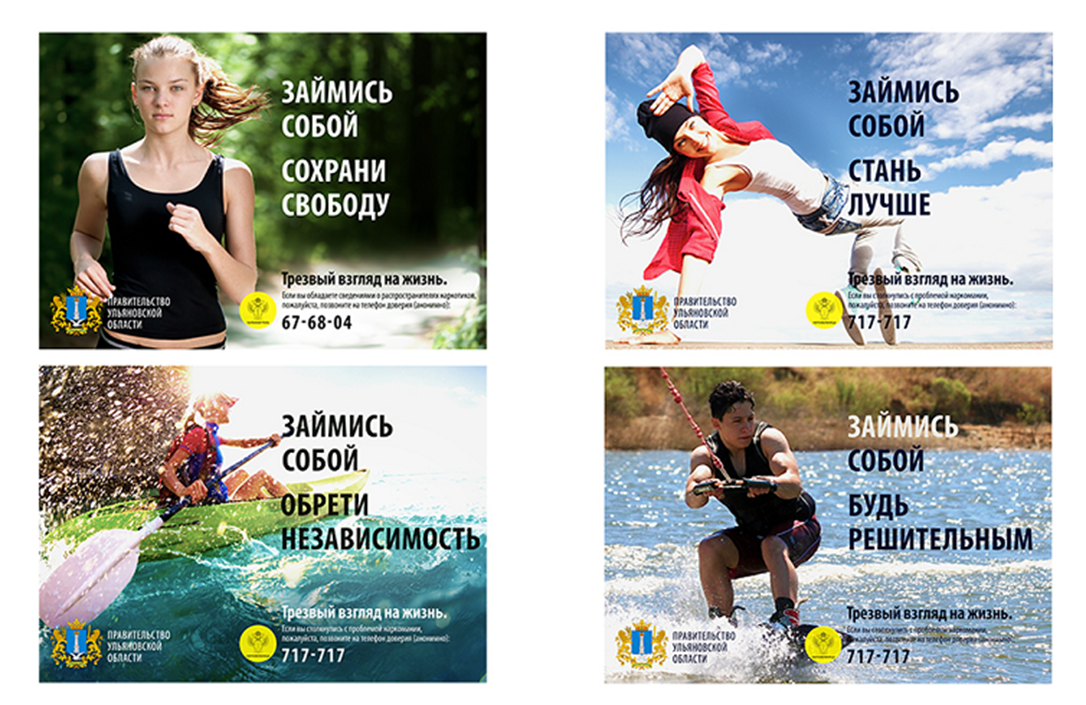 По итогам анализа макетов был составлен следующий отчет:Отчет о соответствие предоставленных макетов баннеров критериям к материалам антинаркотического содержанияКонтрольная работапо дисциплине «Психологическая профилактика зависимого поведения»по специальности 37.05.01 «Клиническая психология»Форма обучения: очная, с использованием дистанционных технологийКонтрольная работапо дисциплине «Психологическая профилактика зависимого поведения»по специальности 37.05.01 «Клиническая психология»Форма обучения: очная, с использованием дистанционных технологийМодуль 3 «Психологическая профилактика зависимого поведения»Модуль 3 «Психологическая профилактика зависимого поведения»Номер группы: Номер группы: ФамилияИмяОтчество2020-2021 уч. год2020-2021 уч. год№ВопросОТВЕТЧто является целью первичной наркопрофилактики?Кто является объектом первичной наркопрофилактики? Назовите цель вторичной профилактики зависимостей.Какие лица находятся в поле воздействия вторичной наркопрофилактики?На что направлена третичная профилактика наркоманий и алкоголизма (назовите оба направления)?Кто является объектом третичной наркопрофилактики?Перечислите личностно-характерологические свойства, которые повышают риск приобщения к наркотикам, алкоголю и другим психоактивным веществам.Какие личностные свойства и характеристики межличностных отношений обеспечивают психологический иммунитет против формирования зависимости от ПАВ?Эффективное проведение какого из видов наркопрофилактики – первичной, вторичной или третичной – вносит наибольший вклад в сохранение здоровья населения? Перечислите цели и задачи системно-позитивной наркопрофилактики.Что представляют из себя (какие меры включают) позитивная наркопрофилактика и негативная наркопрофилактика? Чем они отличаются друг от друга? Какой из этих видов профилактики считается более эффективным?   Что такое целевая группа? какие целевые группы выделяются в наркопрофилактике?Проанализируйте представленный под таблицей случай из практики и ответьте на вопрос – почему так необходимо четко определять целевую группу при решении задач наркопрофилактики? Ознакомьтесь с перечнем форм и методов организации профилактической работы и укажите те из этих форм и методов, где может принимать участие клинический психолог.Коротко перечислите принципы проведения профилактической работы с подростками.Назовите рекомендации к форме проведения профилактической работы, объему группы, с которой работает специалист и материалам, которые выносятся на обсуждение. В чем заключается опасность мифа «о полной гласности» в отношении наркотиком и других психоактивных веществ?К каким нежелательным последствиям могут привести массовые наркопрофилактические мероприятия (на 50, 100 и более человек)? Почему массовые мероприятия по профилактике зависимого поведения считаются менее эффективными при сравнении с работой в малых группах?Оцените эффективность методов устрашения и запугивания в наркопрофилактике.Насколько эффективным будет наркопрофилактическое мероприятие, проведенное формально, ради «галочки» (ответ обоснуйте)?При каких условиях использование юмора повышает эффективность наркопрофилактической работы, а при каких – понижает ее?Какие специалисты (а также – учреждения, ведомства) должны принимать участие в решении задач профилактики алкоголизма, наркоманий и других зависимостей?Какие признаки свидетельствуют о возможность употреблении ПАВ?Наркопрофилактическая работа какого рода проводится в центрах здоровья и профилактики?Наркопрофилактическая работа какого рода проводится в территориальных поликлиниках?Назовите общие правила участия СМИ, проведения лекций и других массовых мероприятий в наркопрофилактике.Как правильно сформулировать тему антинаркотического мероприятия? Приведите пример антинаркотической темы, сформулированной конкретно и позитивно.Стоит ли посвящать массовое мероприятие самим наркотикам, эффектам от их употребления и прочим подобным вопросам? Обоснуйте свой ответ.Перечислите требования к материалам наркопрофилактического содержания (всего пять требований)? Могут ли плакаты, брошюры, видеоролики и другие материалы наркопрофилактического содержания, предназначенные для широкой аудитории (включая детей и подростков), включать сведения о способах и путях выращивания, приготовления, доставки, распространения, купли-продажи наркотических средств и цен на них, способах  избежания ответственности за преступления и пр.? Почему?Какую угрозу для здоровья населения представляет толерантное (терпимое, попустительское) отношение взрослых к употреблению подростками слабоалкогольных напитков?В чем заключается опасность рекламы пива и других слабоалкогольных напитков?Чем обусловлены трудности реального межведомственного взаимодействия в деле предупреждения распространения наркологических заболеваний? Задача №1Клинический психолог приглашен в школу для проведения профилактического мероприятия со старшеклассниками, а именно прочитать публичную лекцию, соответствующую целям первичной позитивной профилактики зависимого поведения.Вопрос 1: Какой направленности должна быть тематика публичных выступлений и почему?Ответ: Вопрос 2: Стоит ли посвящать публичную лекцию теме непосредственно наркотиков и других психоактивных веществ?Ответ: Вопрос 3: Какие темы можно затронуть на лекции?Ответ: Вопрос 4: Какими принципами должен руководствоваться психолог при работе с подростками?Ответ: Вопрос 5: Какие еще формы проведения мероприятий первичной позитивной наркопрофилактической направленности (кроме лекций) могут быть использованы для работы с большими группами?Ответ: Задача №2Клинический психолог  приглашен в закрепленную за ним общеобразовательную школу для проведения профилактического мероприятия  по плану, после предварительной  договоренности о деталях по телефону с социальным педагогом. Для работы ему выделили отдельную учебную комнату и пригласили туда несколько подростков – шесть человек, мальчиков, учащихся  десятых и одиннадцатых классов, ранее неоднократно замеченных в употреблении психоактивных веществ и привлекавшихся к административной ответственности за антиобщественные действия.Вопрос 1: Может ли клинический психолог строить свою работу в русле первичной наркопрофилактики?Ответ: Вопрос 2: Насколько могут быть эффективными предупредительно-запретительные методики профилактической работы с данной группой подростков?Ответ: Вопрос 3: Обязан ли клинический психолог требовать согласия родителей  подростков, замеченных в употреблении психоактивных веществ для проведения с ними профилактической беседы на территории образовательного учреждения?Ответ: Вопрос 4: В чем различие между первичной и вторичной наркопрофилактикой?Ответ: Вопрос 5: Какие принципы должен соблюдать психолог при работе с подростками?Ответ: №Критерии оценкиХарактеристикаАдресность (Для какой целевой группы предназначен видеоролик? Учтены ли особенности этой группы при создании ролика?)Наличие антинаркотического содержания(в чем оно заключается?)Наличие позитивной направленности(в чем она проявляется?)Принципиальное отсутствие информации наркопросветительского и наркопропагандистского характера (если такая информация есть, то о чем именно?)«Соответствие фона и содержания»(в чем проявляется соответствие или несоответствие между информацией профилактического характера и ее звуковым и визуальным сопровождением?)Наименование критерияСтепень соответствия критериюКомментарии экспертаАдресностьПолное соответствиеПредположительно целевой группой являются молодые люди в возрасте от 16 до 35 лет (т. к. на всех изображениях присутствуют лица только этой возрастной группы). Юноши и девушки на изображениях внешне привлекательны, находятся в хорошей физической форме и производят впечатление людей, ведущих яркую и насыщенную жизнь. Все перечисленное представляет ценность для целевой группы. Слоганы содержат слова «независимость», «решительность», «успех» и др., что также соотносится с ценностями указанной целевой группы.   Наличие антинаркотического содержанияПолное соответствиеВ данном случае антинаркотическое содержание представлено коротким призывом обратиться по указанному телефону всем тем, кто, так или иначе, столкнулся с проблемой наркомании. Этот текст занимает только незначительную часть от всего изображения и в фокус внимания попадает не сразу. Большая часть изображения отводится различным способам выработки личностного антиаддиктивного иммунитета. Это представляется верным для материалов, которые будут размещены в общественных местах и доступны широкому кругу лиц. Наличие позитивной направленностиЧастичное соответствиеОцениваемые материалы предоставляют возможность реального выбора и сравнения в пользу здоровых эмоций и удовольствий. Наряду с этим спектр выбора представлен преимущественно сферой спорта, в то время как духовные потребности представлены в значительно меньшей мере (искусство представлено только в виде занятий рисованием и музыкой). Из огромного множества различных профессий представлена только работа в офисе. Семейные ценности не представлены вовсе. Теме патриотизма внимание также не уделяется. Рекомендуется дополнить имеющиеся сюжеты в соответствии с данным замечанием.Принципиальное отсутствие информации наркопросветительского и наркопропагандистского характераПолное соответствиеМатериалы не содержат информацию о способах и путях выращивания, приготовления, доставки, распространения, купли-продажи наркотических средств и цен на них, способах  избежания ответственности за преступления, с ними связанные, а также – об особенностях ощущений в состоянии опьянения.«Соответствие фона и содержания»Полное соответствиеКаждое изображение соответствует тексту слогана и усиливает его способность вызывать интерес к здоровым увлечениям и здоровому образу жизни.